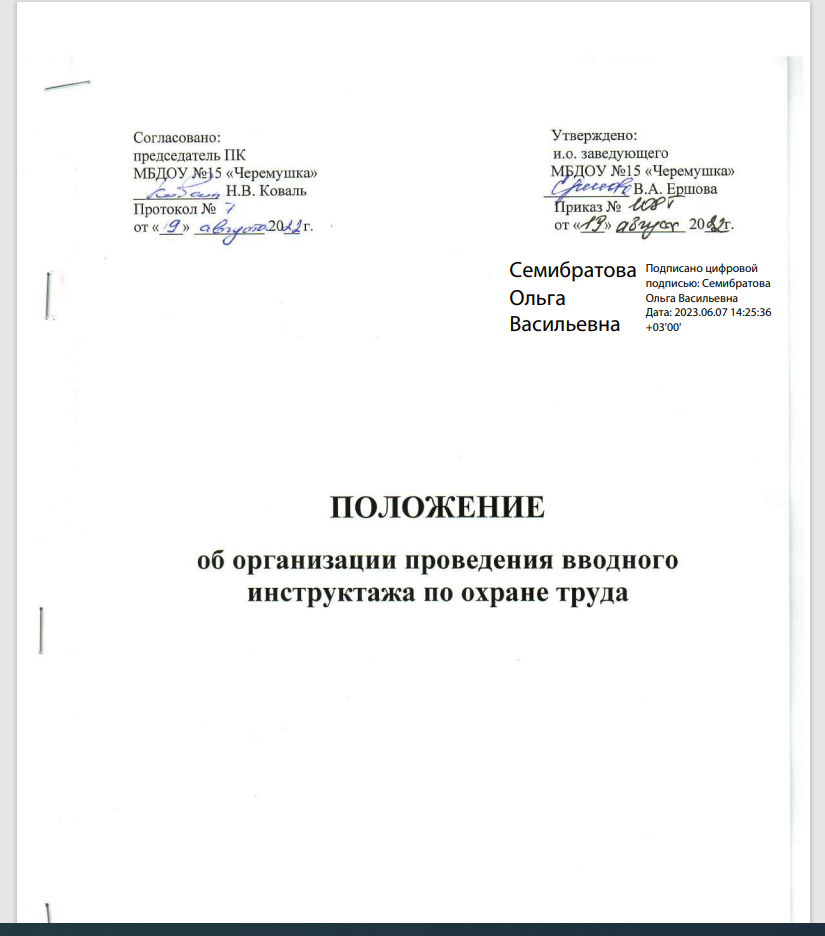 Вводный инструктаж1.1. Вводный инструктаж по охране труда проводит специалист по охране труда или лицо, назначенное руководителем на время его отсутствия.1.2. Вводный инструктаж проводится в соответствии с утвержденной Программой проведения вводного инструктажа. 1.3. Вводный инструктаж должен проводиться:1.3.1. Со всеми вновь принятыми работниками.1.3.2. С командированными работниками и работниками сторонних организаций, участвующими в производственной деятельности организации.1.3.3. С обучающимися образовательных организаций, проходящими в организации производственную практику.1.4. Цель вводного инструктажа состоит в том, чтобы разъяснить вновь поступающим работникам их задачи по соблюдению производственной и трудовой дисциплины, ознакомить с характером работы ДОУ, общими условиями безопасности труда, основными положениями законодательства об охране труда.1.5. О проведении вводного инструктажа по охране труда делается запись в Журнале регистрации вводного инструктажа по охране труда с обязательной подписью инструктируемого и инструктирующего. Форма Журнала приведена в приложении к настоящему Положению.Приложениек Положению об организации проведениявводного инструктажа по охране трудаОбложкаЖУРНАЛрегистрации вводного инструктажаПоследующие страницыМБДОУ №15 «Черемушка»(наименование организации)Начат 20г.Окончен 20г.Дата проведения вводного инструктажа по охране трудаФамилия, имя, отчество (при наличии) работника, прошедшего вводный инструктаж по охране трудаПрофессия (должность) работника, прошедшего Число, месяц, год рождения работникаНаименование производственного подразделения, в в котором будет осуществлять трудовую деятельность работникФамилия, имя, отчество (при наличии), профессия (должность) работника, проводившего вводный инструктаж по охране трудаПодпись работника,Подпись работника,Дата проведения вводного инструктажа по охране трудаФамилия, имя, отчество (при наличии) работника, прошедшего вводный инструктаж по охране трудаПрофессия (должность) работника, прошедшего Число, месяц, год рождения работникаНаименование производственного подразделения, в в котором будет осуществлять трудовую деятельность работникФамилия, имя, отчество (при наличии), профессия (должность) работника, проводившего вводный инструктаж по охране трудапроводившего вводный инструктаж по охране трудапрошедшего вводный инструктаж по охране труда12345789